Руководителям ОУУважаемые руководители! 	На основании письма администрации Данковского муниципального района Липецкой области от 19.10.2020 г. № 3033-01-07 отдел образования рекомендует принять участие в региональном этапе Всероссийского конкурса профессионального мастерства среди руководителей и участников военно-патриотических клубов (объединений) «Делай, как я!».До 10 ноября 2020 г. сообщить о количестве участников на эл. почту: tonkix.94@list.ru.Приложение: Положение в 1 экз. на 17 л. 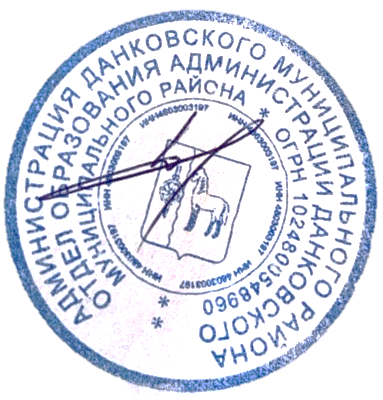 И.о. начальникаотдела образования                                                                    О.А.  ДымоваИсп.: Тонких А.А.+7 (47465) 6-10-11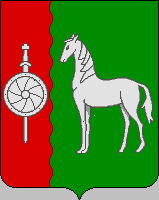 Министерство образования и наукиРоссийской ФедерацииАдминистрация Данковского муниципального районаЛипецкой областиО Т Д Е ЛО Б Р А З О В А Н И Я399850, Липецкая обл., г.Данков, ул.Первомайская, д.8. тел./факс (47465) 6-46-42e-mail: rono.dankov@yandex.ru    от   21.10.2020 г.         № 1212